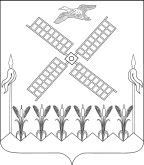 СОВЕТ КОПАНСКОГО  СЕЛЬСКОГО ПОСЕЛЕНИЯ
ЕЙСКОГО РАЙОНАРЕШЕНИЕ                   от  05.02.2020                                                                   №  25ст. КопанскаяОб отмене решения Совета Копанского сельского поселения Ейского района от 15 мая 2007 года № 104 «Об утверждении Положения о резервном фонде главы  Копанского сельского поселения Ейского района»В целях приведения правовых актов в соответствие с действующим законодательством,  на основании протеста Ейской межрайонной прокуратуры, Совет Копанского сельского поселения Ейского района р е ш и л:Признать утратившим  силу решение Совета Копанского сельского поселения Ейского района от  15 мая 2007 года № 104 «Об утверждении Положения о резервном фонде главы  Копанского сельского поселения Ейского района».Решение вступает в силу со дня его подписания.Глава Копанского сельского поселенияЕйского района                                                                            И.Н. Диденко